 Year 4 – French – Je me présente Year 4 – French – Je me présente Year 4 – French – Je me présenteWhat should I already know?What am I going to learn in this unit?Vocabulary I need to knowI can say ‘Hello’ in FrenchI can ask and answer the question ‘How are you?’ in FrenchI can ask and answer the question ‘What is your name?’ in FrenchI can listen to someone speaking French and understand themI can answer simple questions in FrenchI can count to ten in FrenchI am becoming more familiar with French pronunciation and phonemesI am starting to learn how to recall and remember words in a different language (French)I can ask and answer the question, ‘How old are you?’ in FrenchI can ask and answer the question, ‘Where do you live?’ in FrenchI can ask someone’s nationality in FrenchI can say the numbers eleven to twenty in FrenchI know that there are masculine and feminine forms for nationality in FrenchI can read and understand simple sentences describing name, age and nationailty in FrenchI can write simple sentences describing name, age and nationality in FrenchPH ONICS       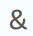 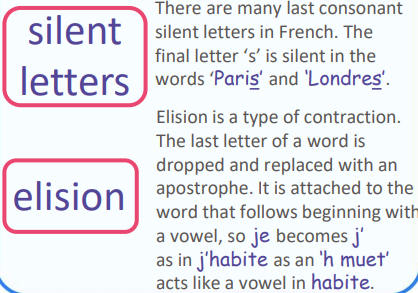 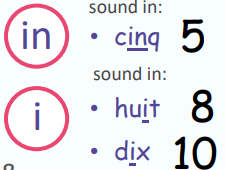 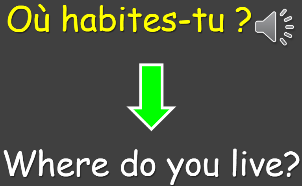 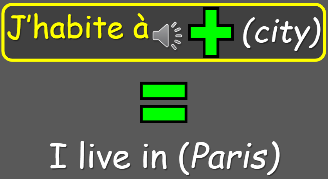 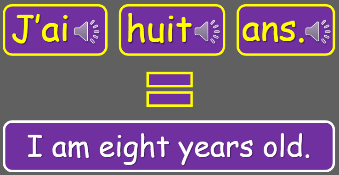 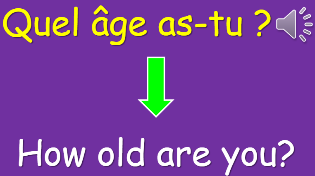 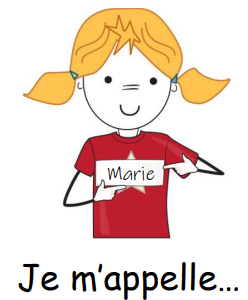 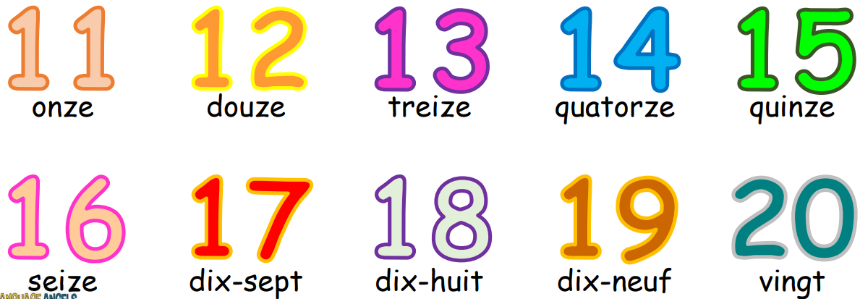 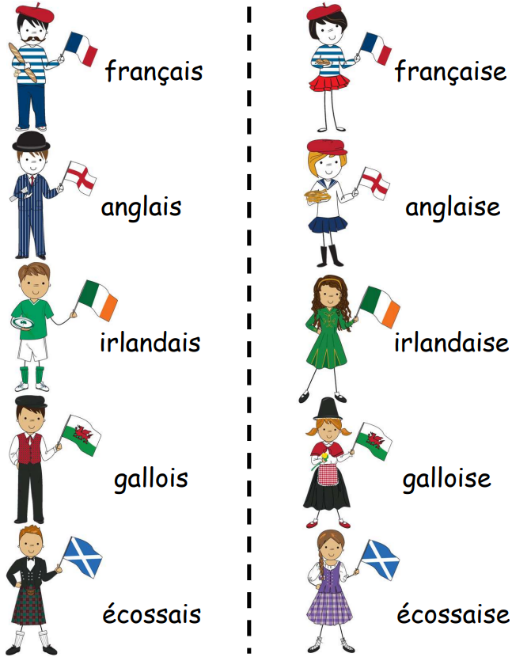 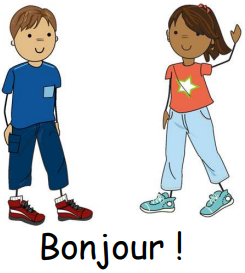 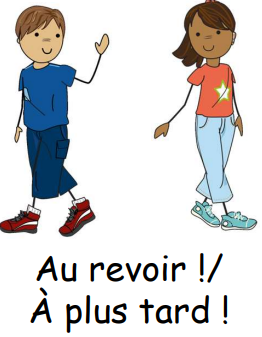 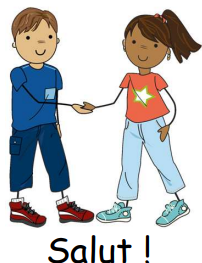 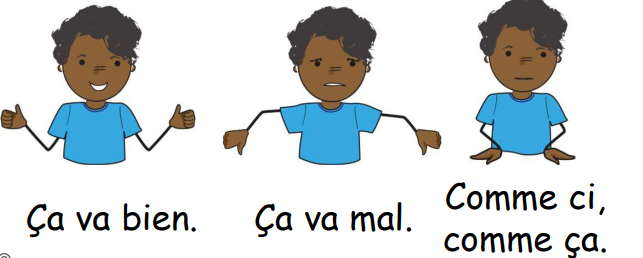 